Департамент социального развитияХанты-Мансийского автономного округа – ЮгрыБюджетное учреждение Ханты-Мансийского автономного округа – Югры «Сургутский реабилитационный центр для детей и подростков с ограниченными возможностями» Памятка для родителей по развитию речи детейРечевое развитие ребенка – это сложный  процесс, который включает в себя различные стороны овладения ребенком речью: психологическую, нейропсихологическую, лингвистическую, педагогическую и другие. Каждый ребенок в норме проходит своеобразные ступени овладения различными сторонами речевого развития. Становление устной речи происходит как становление деятельности. Важнейшим условием для формирования устной речи является развитие у ребенка мотивационной стороны речевой деятельности. Для развития речи необходимо формирование потребности в общении через деятельность с предметами окружающего мира.Поговорим о занятиях и об упражнениях, которые нужно включить в ежедневную работу по развитию речи  ребенка:Читайте яркие разноцветные книжки каждый день.Повторяйте короткие ритмичные стишки, потешки.Учите ребенка именам близких людей и названиям всех окружающих его предметов.Берите ребенка с собой в новые места, бывайте с ним в разных ситуациях.Поощряйте попытки ребенка произносить новые слова.«Проговаривайте» новые ситуации, в которых он оказывается, до, во время и после события.Смотрите на ребенка, когда разговариваете с ним, внимательно слушайте, когда ребенок с вами общается.Детально и красочно описывайте ребенку, что он слышит, видит, делает и чувствует.Включайте детские песенки и сказки.Разговаривая со своим маленьким собеседником, не подражайте детскому произношению, следите, чтобы ваша речь была четкой, выразительной (но без сюсюканий), грамотной, простой и ясной.Хвалите ребенка каждый раз, когда он сам инициирует общение с вами.Следите за тем, чтобы ребенок не обозначал окружающие предметы звукопроизношениями. Родители могут употреблять упрощенные формы слов «дай», «ам-ам», «ту-ту» при общении с ребенком до года. Это поможет ему включиться в процесс развития речи. Потом желательно упрощенные слова сопровождать правильными названиями. Он увидел поезд: «Ту-ту!» — мама отреагировала: «Да, поезд поехал». Малыша спрашивают: «Кто это?» — он отвечает: «Гав-гав», — мама объясняет, что «гав» говорит животное «собака».Обязательно исправляйте ошибки в речи ребенка, делайте это тактично, иначе он может потерять к вам доверие.Обогащайте упрощенную речь ребенка: «Еще сок», — «Таня хочет еще сока».Выбирайте не повествовательный («Вон летит ворона), а описательный стиль общения» («Посмотри, вон над тем домом летит ворона. Она черная и умеет громко каркать»).Помогайте ему учиться слушать и выполнять инструкции через простые просьбы, называя последовательность действий (лучше в игровой форме): «Сходи в свою комнату и принеси мишку».Для развития речевых способностей ребенка очень важна игровая деятельность, через которую ребенок познает окружающую его реальность. Поэтому играйте с ним!Включайте ребенка не только в игру, но и в реальное взаимодействие со всеми членами семьи. Обязательно давайте ребенку полезные поручения. Передавайте через него просьбы к другим взрослым. Благодарите за помощь.Объясняйте, о чем вы думаете, что планируете, делаете, как рассуждаете.Задавайте ребенку вопросы, стимулируя его к размышлениям, побуждайте его к ответам.Пользуйтесь наглядным материалом. Детям трудно воспринимать слова, оторванные от изображения.Показывайте ребенку, что вы внимательно его слушаете: кивайте, улыбайтесь, отвечайте на его вопросы.Обращайте внимание детей на звуки и шумы с улицы, из другой комнаты, из кухни. Это развивает слуховое внимание и фонематический (речевой) слух.Ограничивайте время просмотра телевизора. Лучше смотрите телевизор вместе с ребёнком и обсуждайте с ним его впечатления от увиденного.И главное: поддерживайте все начинания ребенка, хвалите его даже за незначительные успехи.                                     Материал подготовлен логопедом отделения психолого-педагогической помощи  А.М.Антоновой                                                                        06.02.2020Согласовано: заведующий ОСРиА Максимова Т.Р. 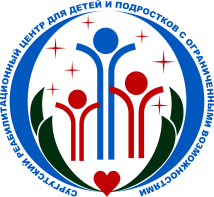 